– MEETING NOTICE –WHAT:	Compensation Committee Meeting	Roswell Park Comprehensive Cancer Center	WHEN:	Thursday, March 29, 2018	10:30 a.m.WHERE:	Roswell Park Comprehensive Cancer Center		Scott Bieler Clinical Sciences CenterPatrick Lee Conference Room
Elm & Carlton Streets
Buffalo, NY 14263###Roswell Park Comprehensive Cancer Center is a community united by the drive to eliminate cancer’s grip on humanity by unlocking its secrets through personalized approaches and unleashing the healing power of hope. Founded by Dr. Roswell Park in 1898, it is the only National Cancer Institute-designated comprehensive cancer center in Upstate New York. Learn more at www.roswellpark.org, or contact us at 1-800-ROSWELL (1-800-767-9355) or ASKRoswell@roswellpark.org.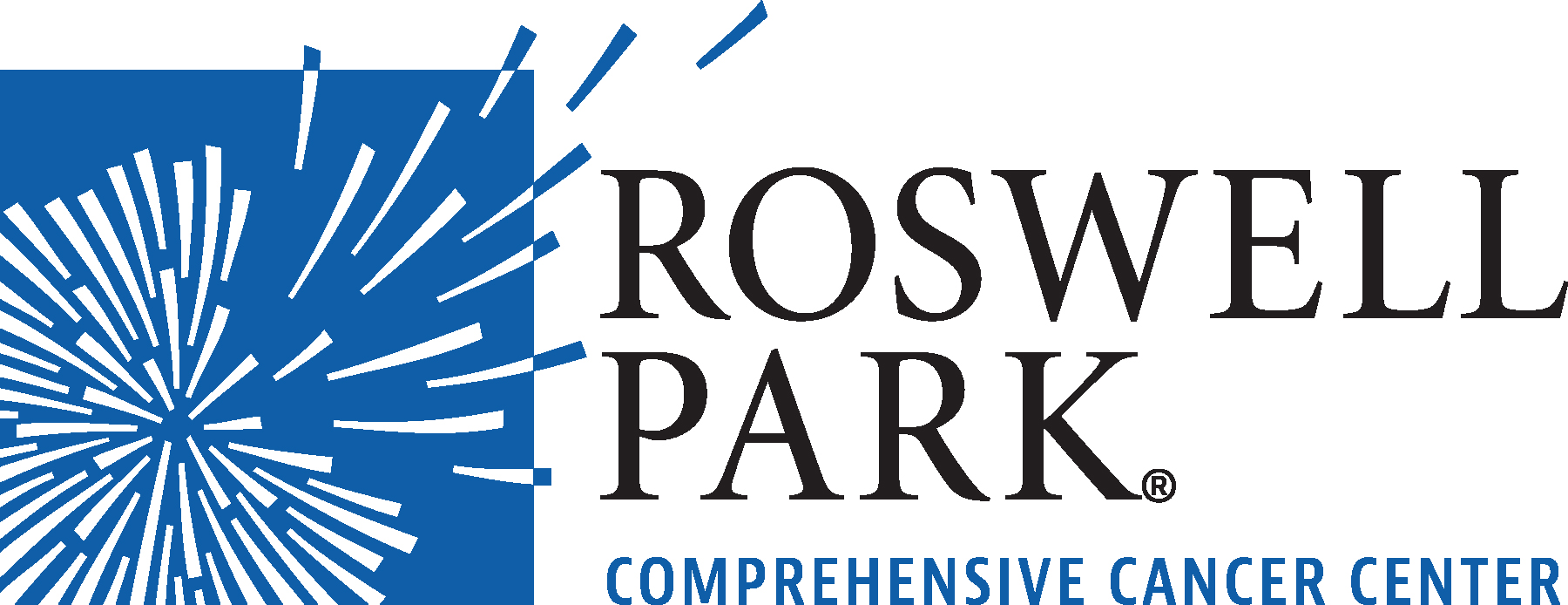 FOR IMMEDIATE RELEASEMarch 22, 2018
Contact: Annie Deck-Miller, Roswell Park
716-845-8593; annie.deck-miller@roswellpark.org